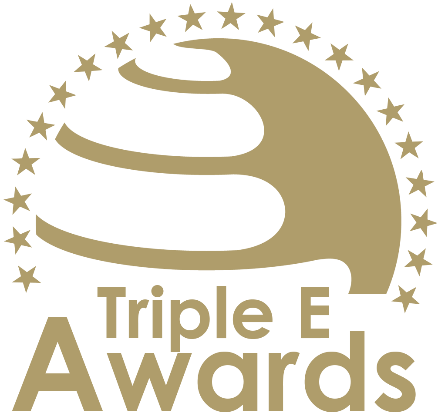 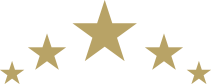 Mecanismo de Fomento a la Innovación y Emprendimiento

Formulario de inscripciónAcerca de este formularioEste documento te prepara para la inscripción a los Premios Triple E. Recomendaciones clave:- Evita el "lenguaje de la comercialización" puro, pero proporciona una evaluación crítica- Proporciona ejemplos claros, datos y otras evidencias (ten en cuenta que puedes cargar hasta 10 fotografías para tu inscripción. Por favor, no copies las fotos en este documento!Lista de verificación:     [ ] La inscripción se ha preparado en español o inglés     [ ] Respondí a todas las secciones de este formulario     [ ] Los títulos de las secciones y las descripciones se han mantenido     [ ] Borré la portada así como esta página     [ ] El formulario de inscripción (después de borrar la portada y esta página) no excede más de 3 páginas     [ ] El tamaño y estilo de la letra se ha mantenido y los márgenes de los documentos no se han cambiado     [ ] He seleccionado máximo 10 imágenes (en formato .jpg o .png) que pueden ser subidas adjunto a este documento.Como inscribirse:Visita https://latam.triple-e-awards.com/index/applyCrea tu cuentaHaz click en “Inscríbete ahora” Selecciona la categoría a la que te gustaría postularte (Paso ¡)Proporciona los detalles de la inscripción y sube este documento en formato PDF (Paso 2)Adjunta maximo 10 fotos (Paso 3)Haz click en “Finalizar inscripción” (puedes ver, editar y borrar tu inscripción en la página principal de inscripción)Información del mecanismo de fomento Novedad de la ofertaDescribe el mecanismo de fomento ofrecido y destaca cómo supera la práctica existente. [Por favor responde acá]Resultados e ImpactoPresenta los resultados sobresalientes del mecanismo de fomento ofrecido para facilitar la actividad, los resultados y los impactos de la innovación y el emprendimiento.[Por favor responde acá]Integración con otros mecanismos Presenta cómo se integra este mecanismo de fomento con otras ofertas de apoyo internas y externas para proporcionar un mecanismo integral.[Por favor responde acá]Año de implementación Número de personas ofreciendo fomentoNúmero de personas beneficiadas (por año) 